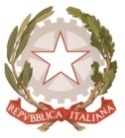 MINISTERO DELL’ ISTRUZIONE, DELL’UNIVERSITA’, DELLA RICERCAUFFICIO SCOLASTICO REGIONALE PER IL LAZIOLICEO SCIENTIFICO STATALE“TALETE”Roma,12.09. 2018                                                                                Ai Docenti delle classi IV e VP.C. A tutti i DocentiP.C. Agli AlunniP.C. Ai GenitoriP.C. Alla DSGA Sig.ra P. LeoniP.C. Al personale ATASito webCIRCOLARE n. 12Oggetto: Notte Europea dei Ricercatori Anche quest’anno l’Università LUMSA parteciperà alla Notte Europea dei Ricercatori, la più importante manifestazione europea di comunicazione e divulgazione scientifica coordinata da Frascati Scienza che coinvolge oltre 300 città del continente.L’evento, di cui si allega il programma, è stato pensato come un viaggio nel mondo della ricerca, un percorso a tappe lungo il quale i partecipanti avranno occasione di interagire con professori e giovani. L’iniziativa si svolgerà venerdì 28 settembre 2018 p.v., dalle ore 8:30 alle 18:00 presso il Complesso Giubileo della sede LUMSA di Roma in Via di Porta Castello n. 44.Chi desidera far partecipare i propri studenti può inviare una e-mail al mio indirizzo di posta elettronica entro martedì 19 settembre, indicandomi il nominativo degli studenti e la loro classe di appartenenza. Si ricorda che la partecipazione all’evento può essere riconosciuta ai fini dell’alternanza scuola-lavoro.Docente Referente per l'ASL   Prof.ssa Claudia Careri                 				                                                                                           IL DIRIGENTE SCOLASTICO  							                 Prof. Alberto Cataneo						                   (Firma autografa sostituita a mezzo stampa                                      ai sensi dell’art.3 comma 2 del d.lgs. n.39/1993)